Where can I get help and support when the CBF are not available?The Challenging Behaviour Foundation is an extremely busy service and we do as much as we can to help, as quickly as we can.  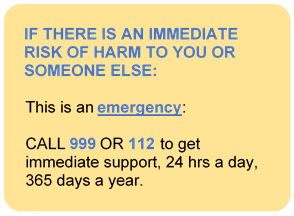 However, the CBF are not a crisis service and we cannot always help in an emergency.  This information is provided to help you understand other sources of support if we are unavailable. Keep others safe. If you feel that someone is at risk, there are steps you can take.IF THERE IS A CRISIS – NO IMMEDIATE RISK OF HARM BUT STILL AN URGENT NEED FOR SUPPORTFor health advice and support: CALL 111For Covid-19 specific advice and support:CALL 119 For emotional support:CALL The Samaritans on 116 123 (24/7, 365 days a year)EMAIL The Samaritans: jo@samaritans.org (24hr response time)More information about The Samaritans here: https://www.samaritans.org/how-we-can-help/ Text SHOUT to 85258 for immediate support, 24/7More information about SHOUT here: https://giveusashout.org/get-help/ CALL SupportLine on 01708 765200 (closed over Christmas)EMAIL SupportLine: info@supportline.org.uk (open over Christmas, 48hr response time)More information about Supportline here: www.supportline.org.uk Mind have a list of other crisis services here:https://www.mind.org.uk/information-support/guides-to-support-and-services/crisis-services/helplines-listening-services/ You may also find our information about the Impact of Caring on Families helpful: https://www.challengingbehaviour.org.uk/being-family-carer/the-impact-of-caring.html I am worried about the safety of someone with a learning disability, what should I do?The following information is taken from our Safeguarding FAQ information sheet here: https://www.challengingbehaviour.org.uk/education-housing-social-care/faq-safeguarding.html Some issues with care that you are worried about may be best dealt with by the service itself or a social worker, for example issues with personal hygiene or access to activities. Other more serious or more urgent concerns are considered safeguarding concerns, also referred to as child protection or adult protection (over 18s). Issues can range from physical, sexual or psychological abuse, to neglect or inappropriate restrictive practices (such as restraint or medication). Adults with learning disabilities can also be victims of financial abuse and hate crime; see this information from SCIE about adult protection issues: https://www.scie.org.uk/safeguarding/adults/introduction/types-and-indicators-of-abuse For more information on child protection issues, see the NSPCC website: https://www.nspcc.org.uk/what-is-child-abuse/types-of-abuse/ To raise your concerns, you should:Raising a safeguarding concern is different from making a complaint. Try to be clear and specific about your concerns and don’t worry about being criticised for wasting time – it is better to report concerns than to keep quiet. We all have a duty to speak out when we feel something is not right.The Challenging Behaviour Foundation support families with safeguarding concerns. You can contact the Family Support Service on 0300 666 0126 at any point to discuss safeguarding concerns and what you could do about them. If a safeguarding referral has been made we can support you through the process. All CBF staff and volunteers follow a Child Protection Policy and an Adult Safeguarding Policy (available on request), that require us to refer safeguarding concerns that are not already being investigated.We have created a sheet for you to fill in with all the relevant information you may need in an emergency to pass onto the relevant authorities – please see below.   My important numbers and information:Complete this form with details of your relative with a learning disability and keep somewhere easy to access in case of an emergency.  We’ve added some useful numbers in case you need them too. Emergency contacts:Additional useful information (complete those that are relevant):My name:My Date of birth:My medicationsMy Address:My contact number:Any other infoName:Relationship to me:Contact number:Service:Contact nameContact numberAdditional infoCare homeSchoolGPHospitalSocial worker